Metodologias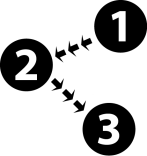 AulaActividade: Demonstração do Instrutor – Avaliação do Reforço da AdesãoPreparação Prévia para Formadores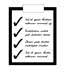 Os formadores devem ser capazes de fazer a demonstração com ajuda do Papel Gigante de Aconselhamento Os formadores devem ser capazes de fazer a demonstração com ajuda da Ferramenta do Plano de Reforço da AdesãoOs formadores devem estar preparados para demonstrar uma Avaliação do Reforço da AdesãoActividade: Demonstração do Facilitador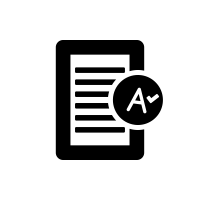 Instruções:O facilitador deve utilizar o papel gigante para demonstrar as seguintes sessões: 1) teste inicial de carga viral, 2) explicação dos resultados de carga viral e realização de sessões de aconselhamento sobre o reforço da adesão, 3) explicação do acompanhamento dos resultados do teste de carga viral e revisão do plano de aconselhamento sobre o reforço da adesão.Um co-facilitador (ou voluntário), desempenhará o papel da Graça, uma personagem que foi apresentada no módulo anterior.Em cada cartão, o facilitador deve demonstrar o seguinte:A utilização de mensagens-chave para realçar os pontos mais importantesDeve abranger os pontos de discussão enumerados no cartãoUtilizar as perguntas na secção de Revisão (conforme aplicável) para garantir que a Graça compreendeu a informação que foi discutidaUtilizar as Instruções ao Provedor (conforme aplicável) para orientar as suas interacções com a GraçaDocumentar a informação (conforme aplicável) na Ferramenta do Plano de Reforço da AdesãoGraça28 anos de idadeDescobriu que era HIV+ há 3 anos, quando estava grávida da filha mais novaTem três filhos (de 8, 6 e 3 anos de idade), todos eles HIV-Quando estava grávida e a amamentar tomava os medicamentos todos os dias, mas depois disso deixou de tomar ARTs e foi hoje ao posto de saúde.1ª Consulta: Início dos ARTsO facilitador utiliza o Cartão 1: Está a Começar os ARVs para explicar como os ARVs funcionam no corpo e quais são os seus benefícios.Há 6 meses que a Graça tem estado a tomar ARTs e agora foi à consulta na clínica, onde se vai colher uma amostra para um teste de carga viral.2ª Consulta: Teste de Carga ViralO facilitador utiliza o Cartão 2: O que é a carga viral? para explicar o conceito da carga viral.O instrutor certifica-se de que a Graça sabe quando deve regressar à clínica para receber os resultados do seu teste de carga viral.A Graça regressa à clínica 1 semana depois de os resultados serem recebidos, indicando um alto nível de CV.3ª Consulta: Explicação dos Resultados e Aconselhamento sobre o Reforço da Adesão O resultado do teste de carga viral da Graça foi de 25.000 cópias/ml.O facilitador utiliza o Cartão 4: A Carga Viral é ALTA para explicar os resultados.Explica as razões possíveis de uma carga viral alta.Discute com a Graça os perigos de ter uma carga viral alta.Demonstra a utilização de uma linguagem respeitosa e sem julgamentos para explicar os resultados à Graça, e não a critica nem a culpa por ter tido um resultado alto no teste de carga viral.O facilitador utiliza o Cartão 5: Como está a tomar os ARVs?  para determinar quantas doses a Graça deixou de tomar.O facilitador demonstra como fazer perguntas, tal como referido nas Instruções ao Provedor.A Graça explica ao facilitador que se esquece muitas vezes (por vezes até 3 dias por semana) de tomar os ARVs.O facilitador documenta os resultados na Ferramenta do Plano de Reforço da Adesão.O facilitador utiliza os Cartões 6-8: Quais são os desafios de tomar os ARVs? para avaliar que obstáculos específicos estão a fazer com que a Graça tenha dificuldade em tomar os  ARVs.O facilitador utiliza as competências OARS (Perguntas Abertas) para fazer perguntas à Graça sobre os diferentes desafios que ela enfrenta.O facilitador faz perguntas à Graça sobre os diferentes tipos de obstáculos que ela pode estar a enfrentar:IndividuaisA Graça explica que por vezes os ARVs lhe causam náuseas quando ela os toma de manhã (efeitos secundários). Também acha difícil lembrar-se de os tomar de manhã porque está sempre tão ocupada com os três filhos (esquece-se).Na famíliaA Graça não tem tido obstáculos a nível da família.ComunidadeA Graça explica que por vezes evita ir à clínica porque tem medo que certas pessoas na comunidade descubram que ela é HIV positiva (estigma).O facilitador utiliza as competências OARS (afirmações, escuta reflectiva, mapas resumo) para resumir o que a Graça acaba de dizer.O facilitador documenta os obstáculos identificados com a Graça na Ferramenta do Plano de Reforço da Adesão.O facilitador utiliza os Cartões 9-11: Dicas para ajudar a tomar ARVs para oferecer sugestões para transpor os obstáculos que a Graça identificou (efeitos secundários, esquecimento, estigma).Efeitos secundários: rever as sugestões do Cartão 9 e depois discuti-los em mais pormenor com a ajuda do Cartão 14 (Compreender os seus ARVs) para discutir a gestão dos efeitos secundários, as crenças sobre a saúde e a maneira como os medicamentos funcionam. O facilitador sugere à Graça que, como o medicamento lhe dá náuseas e ela explicou que a hora do jantar é uma boa altura para tomar os ARVs, ela deve tomar os ARVs nessa altura porque se os tomar com comida, terá menos efeitos secundários.A Graça concorda e diz que é um bom plano.O facilitador documenta a intervenção na Ferramenta do Plano de Reforço da Adesão.O facilitador resume o plano desenvolvido e pede à Graça para o repetir.Esqueceu-se: rever as sugestões contidas no Cartão 9 e depois discuti-las em mais pormenor com a ajuda do Cartão 13 (Lembrar-se de tomar os ARVs) para desenvolver um plano melhor para tomar os ARVs.O facilitador utiliza as Instruções ao Provedor para identificar certas actividades diárias que a poderão ajudar a lembrar-se de tomar os comprimidos.A Graça sugere a hora do jantar e a hora de dormir, pois o marido está em casa nessa Altura e pode ajudá-la a tomar conta dos filhos.   Estigma: rever as sugestões contidas no Cartão 9 e discuti-las em mais pormenor com a ajuda do Cartão 15 (Gestão da Privacidade e Apoio) para discutir o facto de que se ela falar com alguém sobre o seu estado pode receber ajuda para tomar os ARVs com mais regularidade.  O facilitador utiliza as Instruções ao Provedor para perguntar à Graça até que ponto a dica parece ser útil, qual é a probabilidade de ela tentar a dica e se ela tem mais ideias.A Graça aceita e diz que vai tentar pensar em alguém a quem ela possa revelar o seu estado, para além do seu marido.   O facilitador documenta a intervenção na Ferramenta do Plano de Reforço da Adesão.O facilitador diz à Graça as datas das duas próximas sessões de aconselhamento sobre a adesão.A Graça tem mais duas sessões de adesão (a 4ª e 5ª consultas) e em ambas a sua adesão melhorou até ser “boa”.  Ela tem uma data marcada para repetir o teste de carga viral (a 6ª consulta) e o teste é efectivamente enviado nessa data.A Graça regressa à clínica para receber os resultados do seu teste de carga viral.7ª Consulta: Explicação do Acompanhamento dos Resultados do Teste de Carga Viral e Revisão do Plano de Aconselhamento sobre o Reforço da AdesãoO resultado do teste de carga viral que a Graça fez a seguir foi 900, o que quer dizer que ela reduziu efectivamente a sua carga viral.O facilitador utiliza o Cartão 17: Você reduziu efectivamente a sua carga viral para discutir os resultados.O facilitador documenta os resultados do teste de carga viral repetido na Ferramenta do Plano de Reforço da Adesão.O facilitador pergunta à Graça quais dos aspectos do plano de adesão ela achou mais úteis.O facilitador pergunta-lhe se há novos obstáculos que ela deseja discutir.                 
                    Duração: 90 minutos
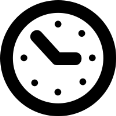 Objectivos da sessãoNo final da sessão, os participantes serão capazes de utilizar o papel gigante de Monitoração da Carga Viral e Aconselhamento sobre o Reforço da Adesão de Adultos para:Interpretar e explicar aos pacientes o significado de um resultado de carga viral <1.000 cópias/mlInterpretar e explicar aos pacientes o significado de um resultado de carga viral >1.000 cópias/ml 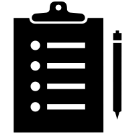 Avaliar a adesão das pessoas com um valor de carga viral >1.000 cópias/mlDesenvolver intervenções orientadas para melhorar a avaliação e apoio da adesãoAdministrar as etapas seguintes com base nos resultados repetidos de carga viralPerspectiva geral da sessãoOrientação para o Papel Gigante de Monitoração da Carga Viral e Aconselhamento sobre o Reforço da Adesão de AdultosResultados dos testes de carga viral e sua interpretação, e explicação do seu significado aos pacientesAvaliação da adesão dos indivíduos com cargas virais elevadasDesenvolvimento de um plano de intervenção individualizado sobre a adesãoRepetição de testes de carga viral e acompanhamento dos resultados
Materiais necessários Slides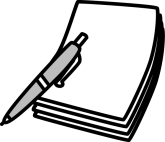 Papel gigante para o aconselhamento de adultosAlgoritmo do SOP (Procedimento Operacional Normalizado)Ferramenta do Plano de Reforço da Adesão                 
                    Duração: 90 minutos
Objectivos da sessãoNo final da sessão, os participantes serão capazes de utilizar o papel gigante de Monitoração da Carga Viral e Aconselhamento sobre o Reforço da Adesão de Adultos para:Interpretar e explicar aos pacientes o significado de um resultado de carga viral <1.000 cópias/mlInterpretar e explicar aos pacientes o significado de um resultado de carga viral >1.000 cópias/ml Avaliar a adesão das pessoas com um valor de carga viral >1.000 cópias/mlDesenvolver intervenções orientadas para melhorar a avaliação e apoio da adesãoAdministrar as etapas seguintes com base nos resultados repetidos de carga viralPerspectiva geral da sessãoOrientação para o Papel Gigante de Monitoração da Carga Viral e Aconselhamento sobre o Reforço da Adesão de AdultosResultados dos testes de carga viral e sua interpretação, e explicação do seu significado aos pacientesAvaliação da adesão dos indivíduos com cargas virais elevadasDesenvolvimento de um plano de intervenção individualizado sobre a adesãoRepetição de testes de carga viral e acompanhamento dos resultados
Materiais necessários SlidesPapel gigante para o aconselhamento de adultosAlgoritmo do SOP (Procedimento Operacional Normalizado)Ferramenta do Plano de Reforço da AdesãoAula de 55 minutos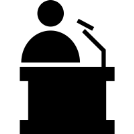 O formador fará o seguinte:Realizar uma orientação sobre o Papel Gigante de Monitoração da Carga Viral e Aconselhamento sobre o Reforço da Adesão de Adultos e sobre a Ferramenta do Plano de Reforço da AdesãoDiscutir os resultados de carga viral e sua interpretação, e explicar o seu significado aos pacientesDescrever como avaliar a adesão das pessoas com cargas virais elevadasExplicar o processo de desenvolvimento de um plano de intervenção individualizado sobre a adesãoDescrever o programa de repetição de testes de carga viral e o acompanhamento dos resultadosConclusão: 5 minutosPontos-chave a realçar no resumo:O Papel Gigante de Aconselhamento e Plano de Reforço da Adesão são duas ferramentas que o podem ajudar a dar apoio aos pacientes a monitorar a sua carga viralOs pacientes com CV de >1.000 cópias/ml devem ser alvo de uma avaliação da adesão, feita com a ajuda de um Papel Gigante de Monitoração da Carga ViralDeve-se desenvolver um Plano de Tratamento para Reforçar a Adesão, com intervenções específicas e orientadas, com base nos obstáculos identificadosUtilizar os cartões 5-18 do Papel Gigante para Adultos para efectuar a Avaliação do Reforço da AdesãoO paciente deve ter pelo menos 3 sessões por mês, sendo a primeira levada a cabo, de preferência, na ocasião da entrega dos resultados do teste de carga viralActividade: 30 minutos  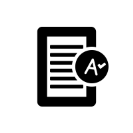 Actividade: Demonstração do Instrutor –  Avaliação do Reforço da Adesão 